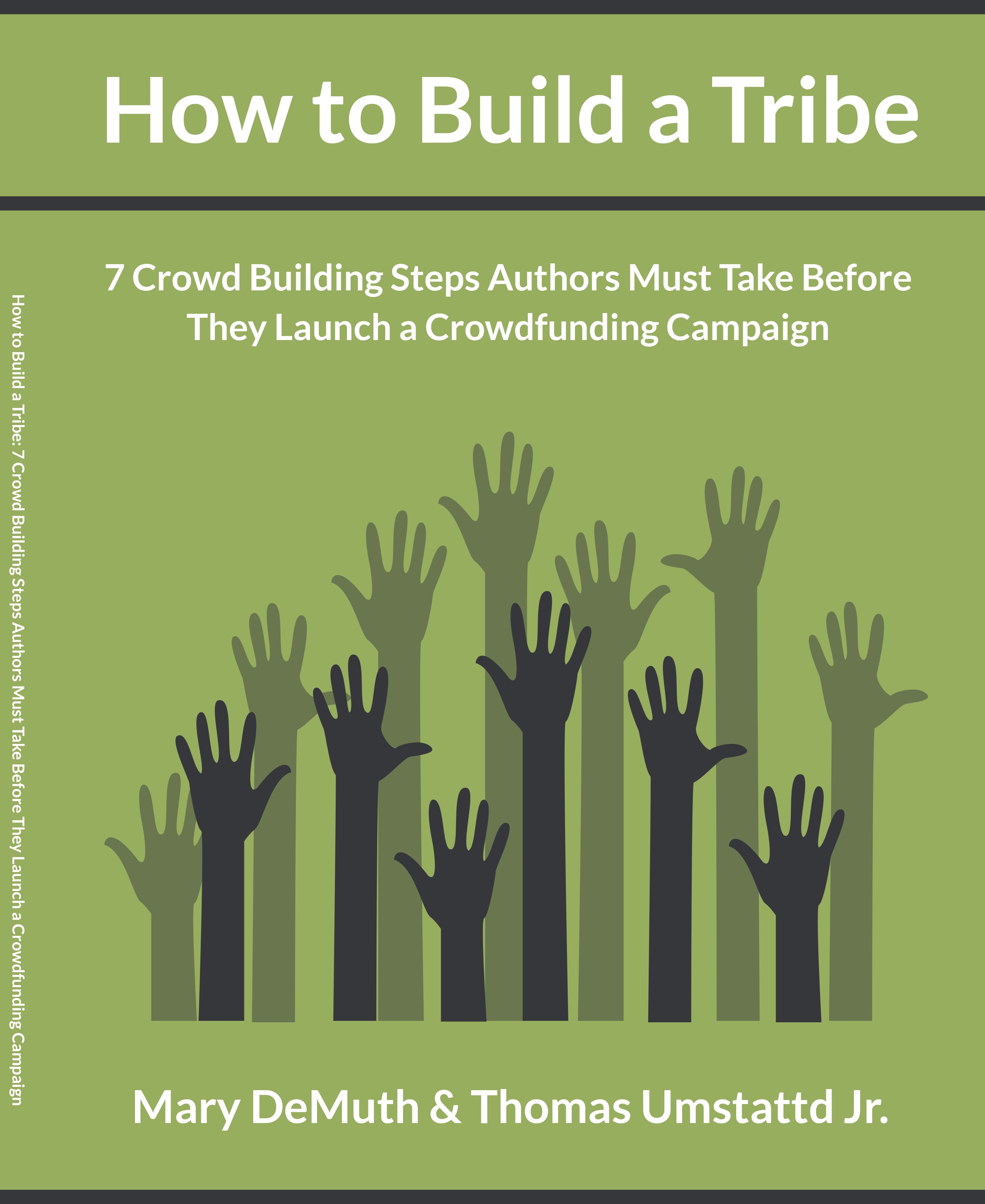 Worksheet #1How to Build a Tribe: 7 Crowdfunding Steps Authors Should Take Before Launching a Crowdfunding CampaignRecommended Books:Tribes by Seth GodinAdvertising Headlines That Make You Rich by David GarfinklePlatform by Michael HyattCashvertising by Drew Eric WhitmanNot Marked: Finding Hope and Healing after Sexual Abuse by Mary DeMuthStep 1: Email NewsletterChecklist:Setup MailChimp AccountAdd a Subscription form to your blogAdd a subscription form to your websiteImporting existing subscribers into your MailChimp ListCreate a MailChimp template for your email list Who is your audience? Name three ways you can focus your content to better appeal to this audience.Name two potential guest bloggers for your site and two blogs you might be able to guest post on. List three good headings you could use on your blog as post titles.Step 2: Blog/WebsiteChecklist:Create Blog on yourowndomain.com using WordPress.org. Read through all blogging tips in the companion PDF.Guest post on at least 5 popular blogs related to your crowdfunded topic. List three situations where you personally could collect email addresses for your email newsletter.Use the following space to write a draft sales copy for your product.Resources:19 Ways to Boost Traffic to Your Blog [Video]Michael Hyatt’s guide on how to start your own WordPress.org website and blogSix Reasons Why Authors Should Avoid GoDaddyOur Viral Blog Post FormulaHow to Do a Reverse Image SearchHow to Add “Click to Tweet” to Your Blog PostsHow We Grew Our Traffic By 323% in 15 Months50+ Things To Blog About When You Have Writer’s BlockStep 3: Start Speaking About Your TopicSign up for MeetingBurner.com and host a webinar related to your topic. Invite all Email, Blog, Twitter, Facebook and Pinterest followers to this webinar. Bring a guest on the webinar for twice the attendance. Look up Meetup.com groups related to your topic and ask them if they are looking for a speaker.Send the Rotary clubs in your area a list of talks related to your product and ask them if they are interested in a speaker. Places to practice speaking: Meetup.com Kiwanis GroupsRotary ClubsResources:MeetingBurnerStep 4: FacebookStart a Facebook PageConvert your personal page to a Facebook Page and then combine it with your existing page (optional). Schedule relevant posts related to your topic. Add links to your Facebook page to your Blog and Email newsletterList three specific places you could practice speaking. (eg. my church group, Rob’s rotary club) Meetup.comResources:How to convert/combine personal facebook page and business pageStep 5: TwitterStart a Twitter account Add links to your Twitter profile to your Blog and Email newsletter Schedule helpful relevant tweets related to your topic using BufferApp.com Which of your facebook posts engage your crowd the most? What could you do to repeat that success in the future? Use the following space to describe your next facebook post.List three possible hashtags for your campaign###Resources:Clicktotweet.comTweetDeckHootsuiteKlout.comStep 6: Pinterest:Start a Pinterest AccountConnect to your Facebook and Twitter friends on Pinterest. Read Pinterest Savvy Create eye catching pins using picmonkey.com http://www.marydemuth.com/10-steps-to-make-a-pin-using-picmonkey-com/Is your demographic on Pinterest?YesNoResources:PicMonkeyThe Busy Author’s Guide To Popularity And Profit On Pinterest20% off Pinterest coupon: “crowdception527”Step 7:  Google+Checklist:Setup a Google Plus AccountSetup Google Plus Authorship on your blog.List three ways Google Plus could benefit your campaign.